SOLVING EQUATIONS REVIEWSolve the equation.  SHOW YOUR WORK!1.  q + 8 = 25		 	2.  27 = n – 15		 	3.  v + 17 – 11 = 654.  8.9 = v + 7.3		5.  r + 17 – 11 = 65		6.  30 + 12 = e – 42 7.    			8.  x     		9.  1.8  =  10.  7 =     		            11.  9y = 72		            12.  13.                            14.  6a = 78  Write and solve an equation to find  x.  SHOW YOUR WORK!15.	Perimeter = 43 m	                                	16.  Perimeter = 18 ft.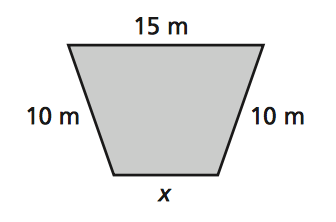 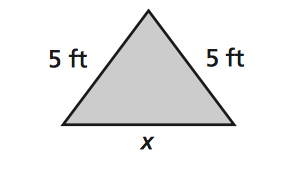 SOLVING EQUATIONS REVIEWSolve the equation.  SHOW YOUR WORK!1.  q + 8 = 25		 	2.  27 = n – 15		 	3.  v + 17 – 11 = 654.  8.9 = v + 7.3		5.  r + 17 – 11 = 65		6.  30 + 12 = e – 42 7.    			8.  x     		9.  1.8  =  10.  7 =     		            11.  9y = 72		            12.  13.                            14.  6a = 78  Write and solve an equation to find  x.  SHOW YOUR WORK!15.	Perimeter = 43 m	                                	16.  Perimeter = 18 ft.